БылоСтало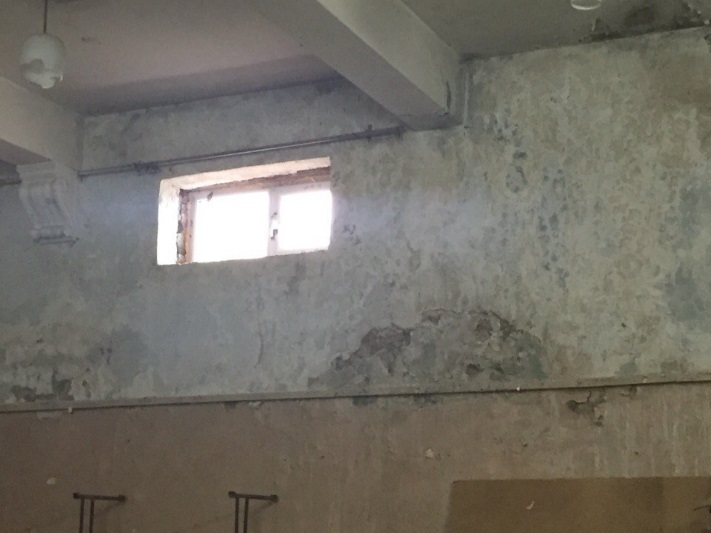 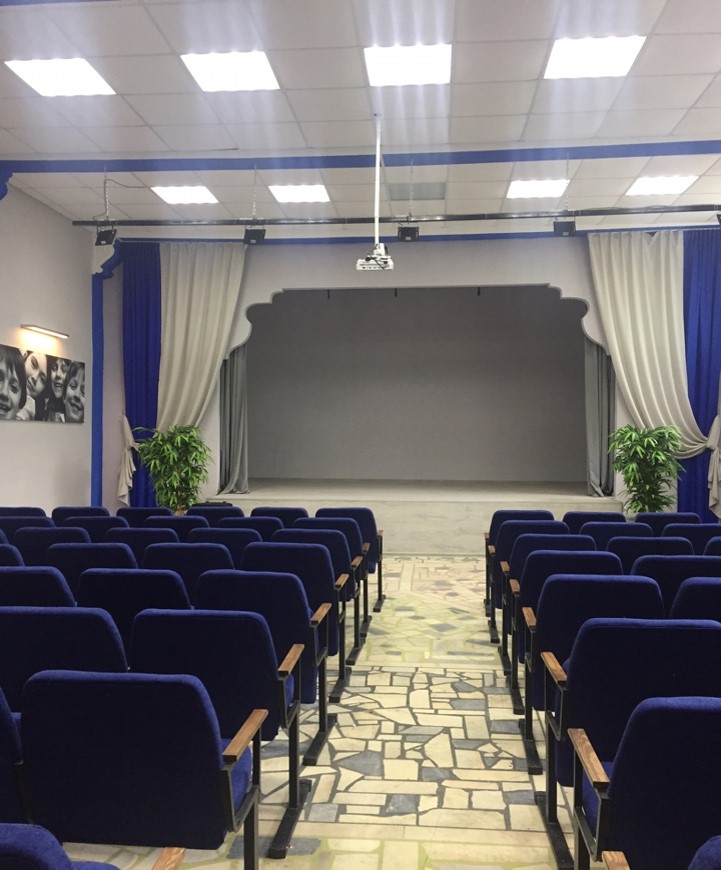 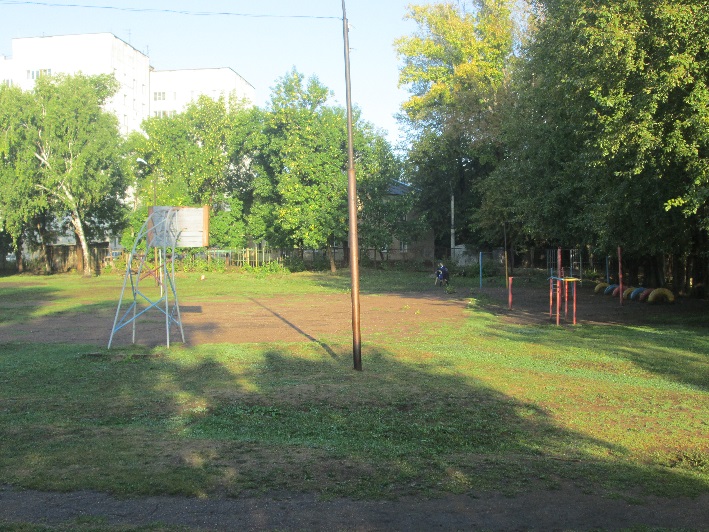 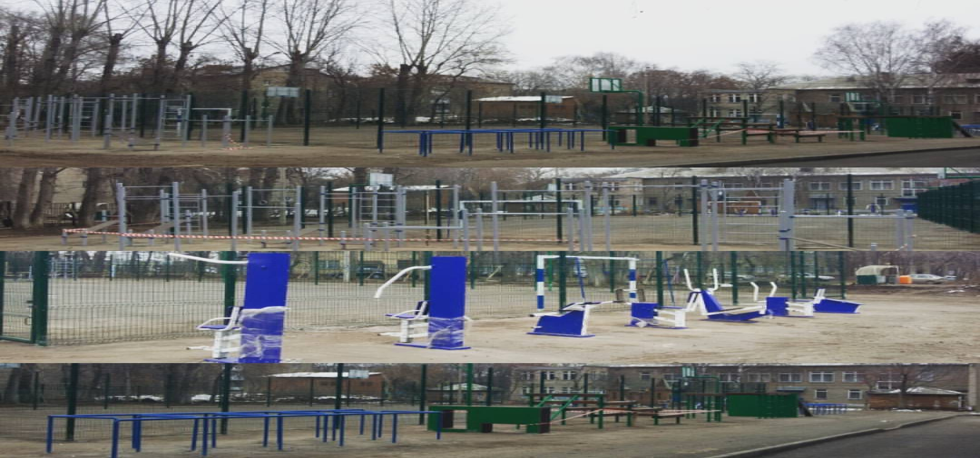 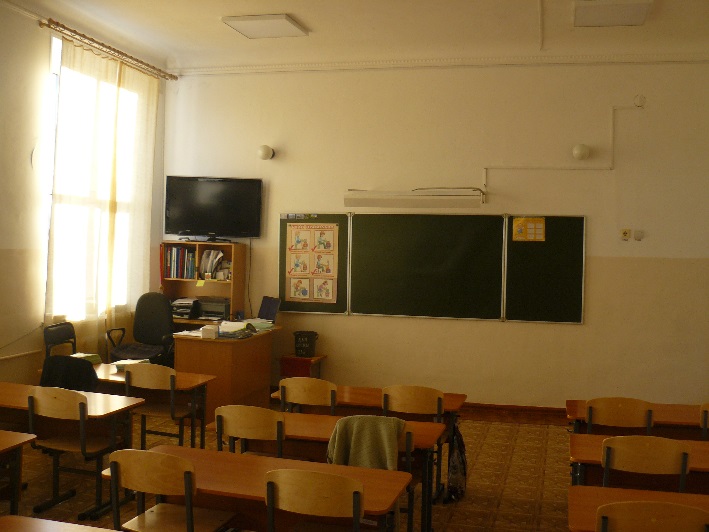 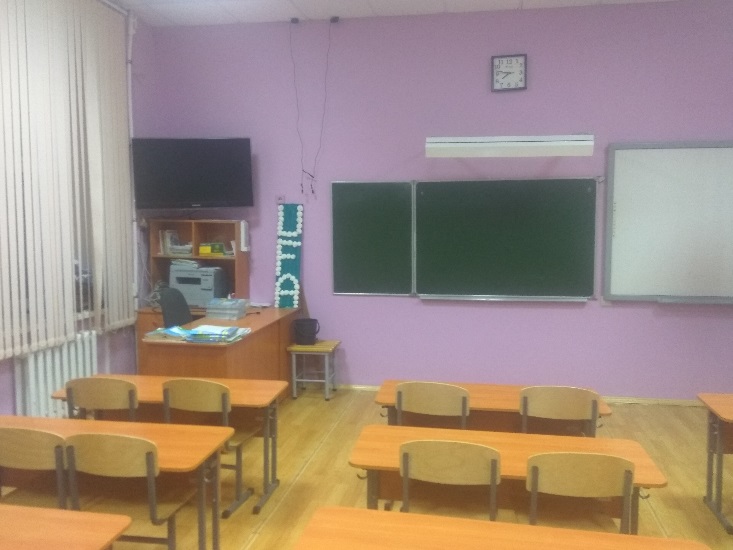 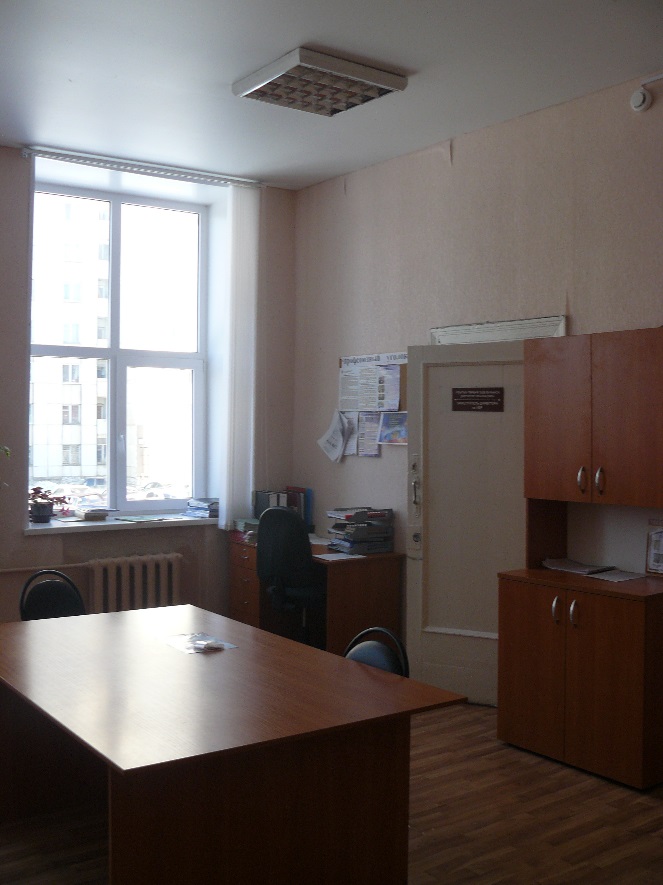 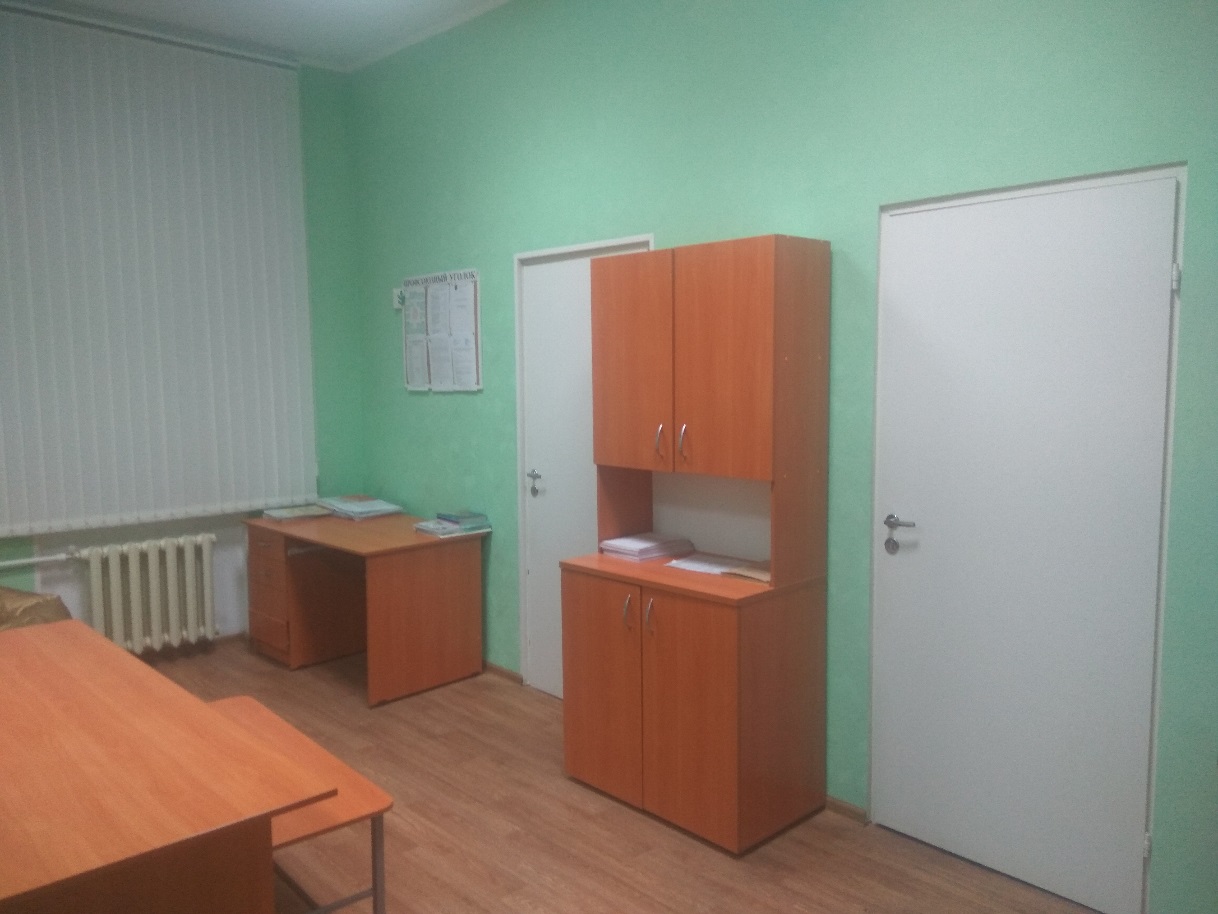 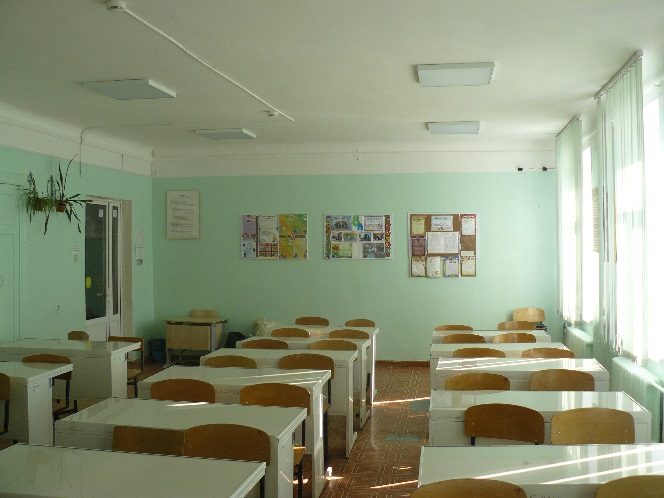 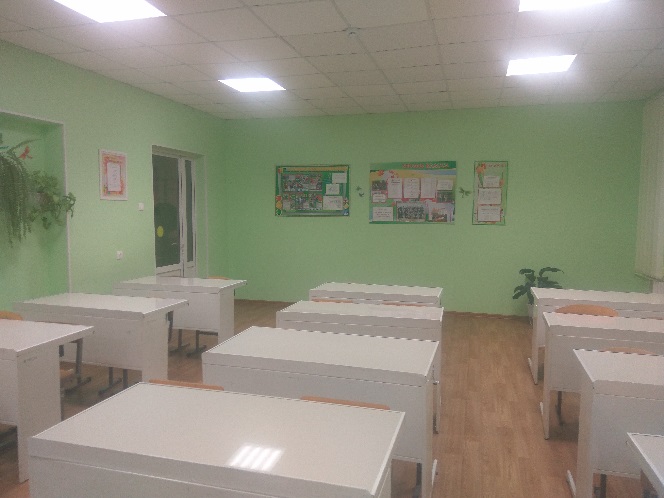 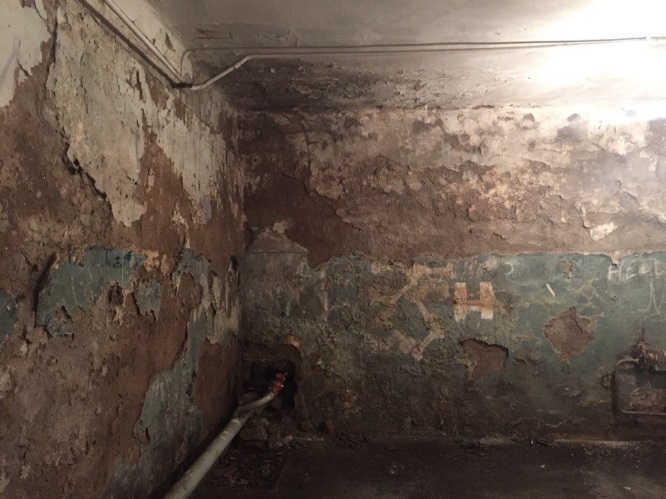 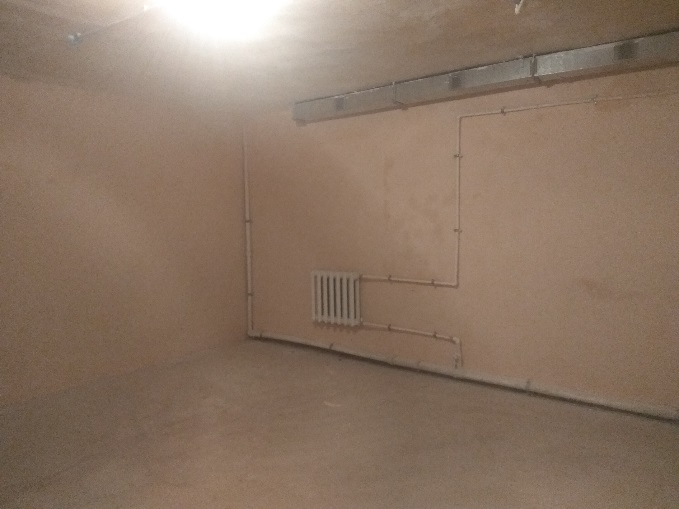 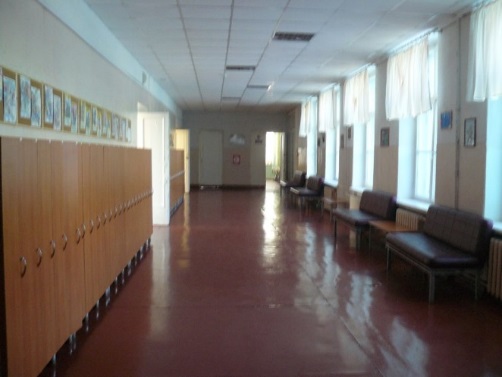 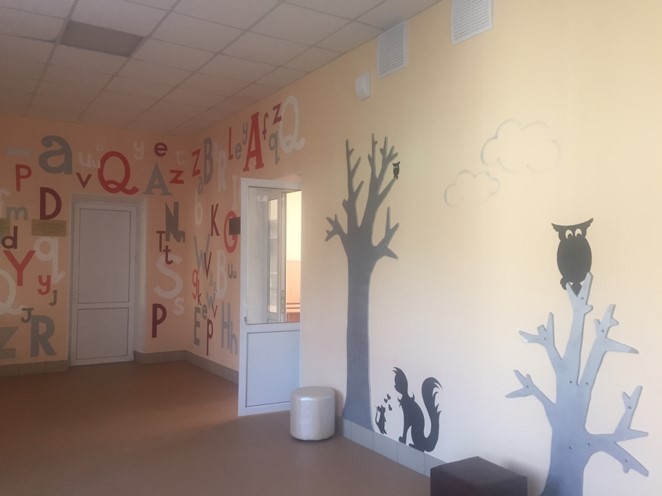 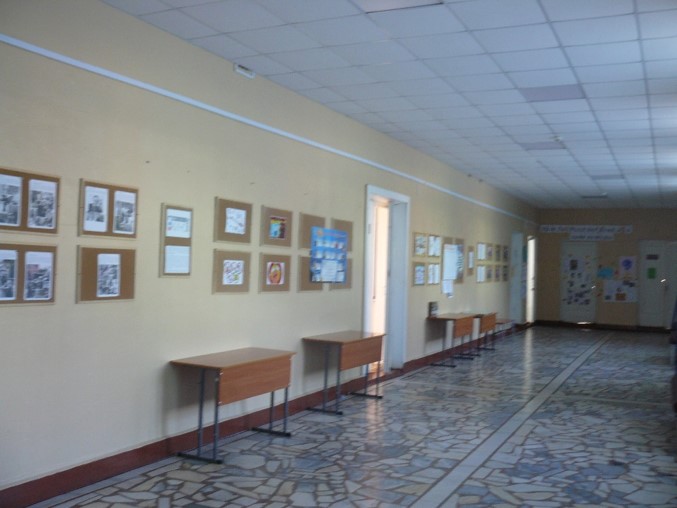 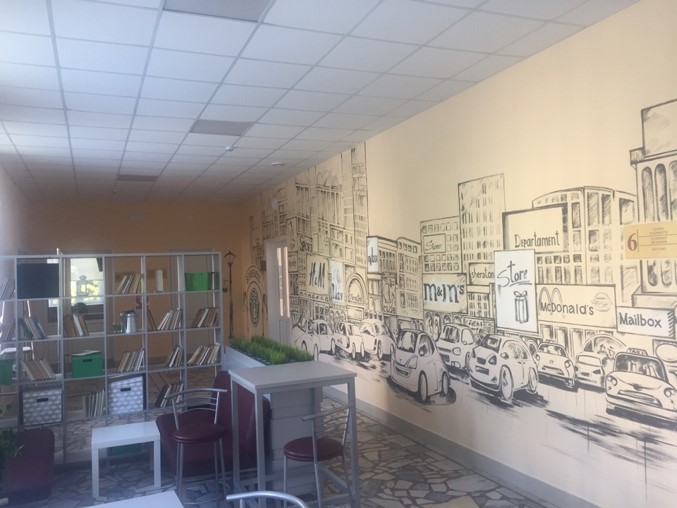 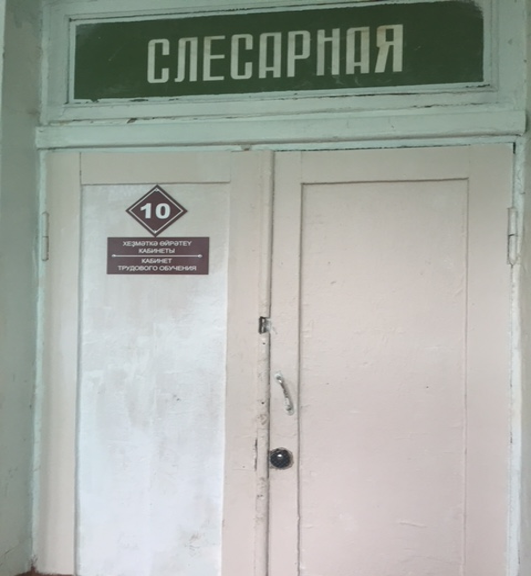 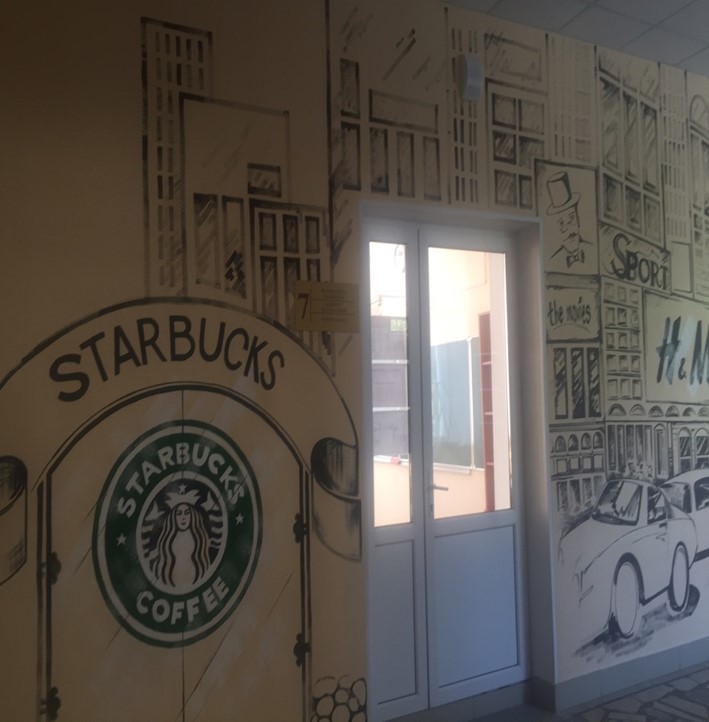 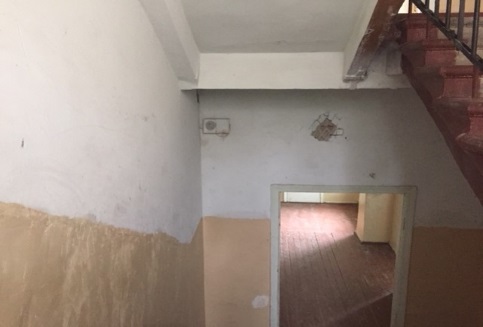 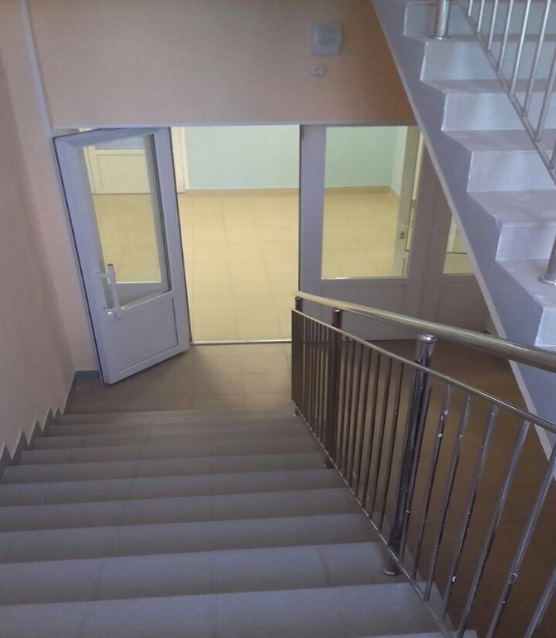 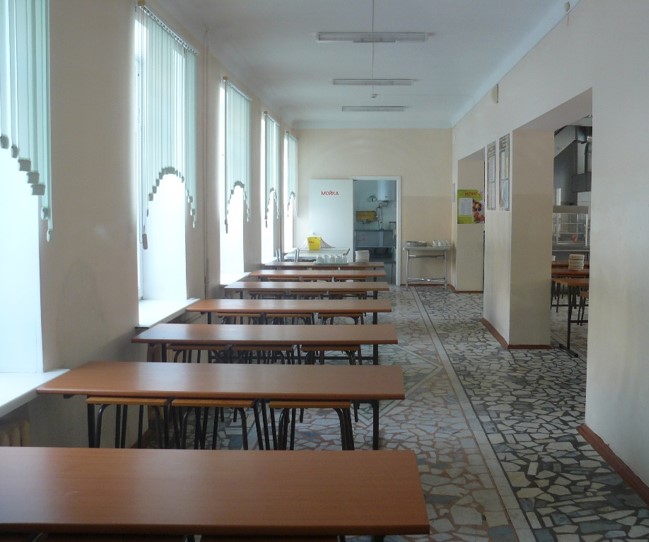 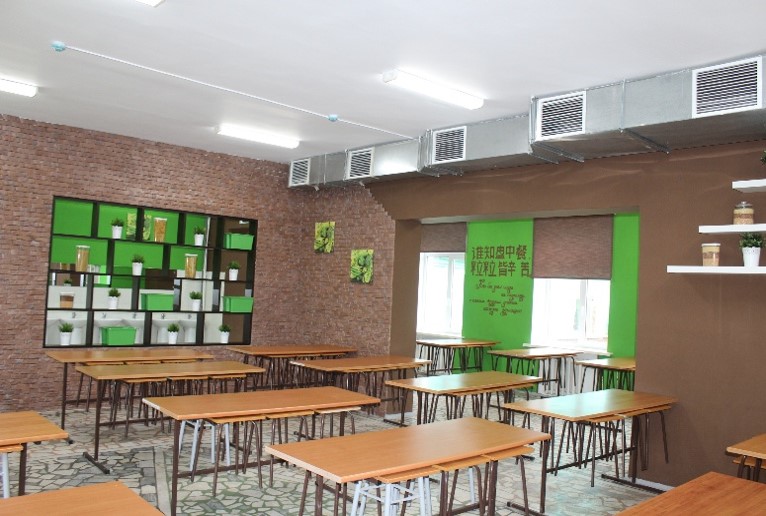 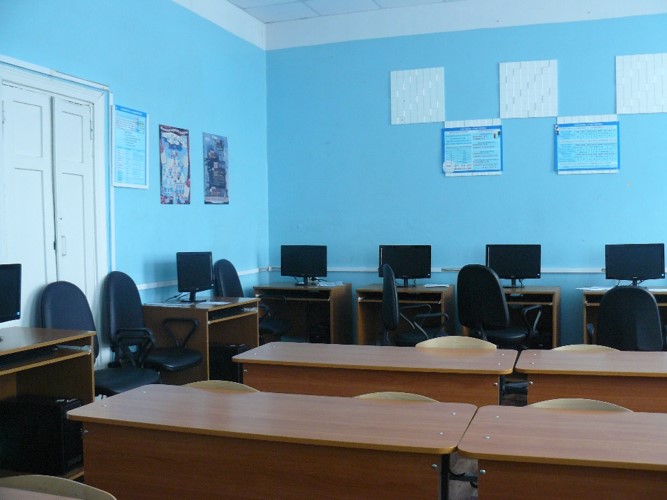 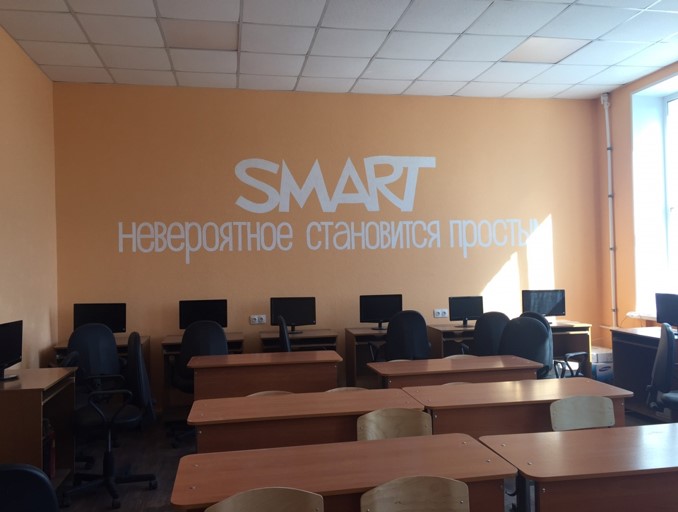 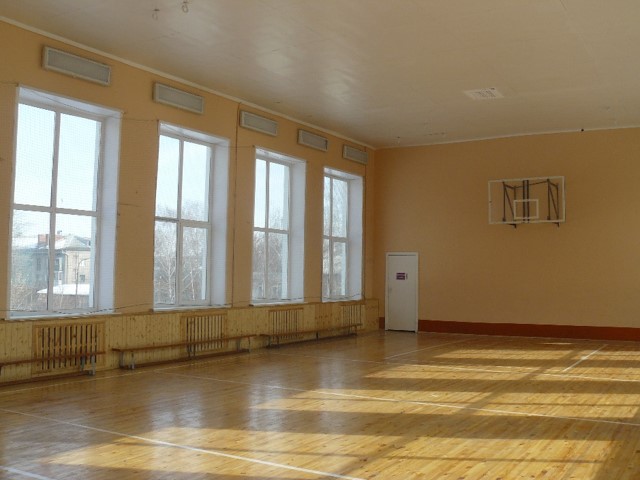 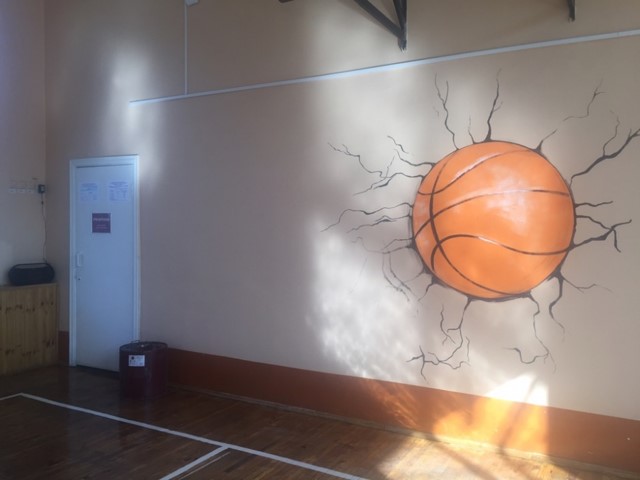 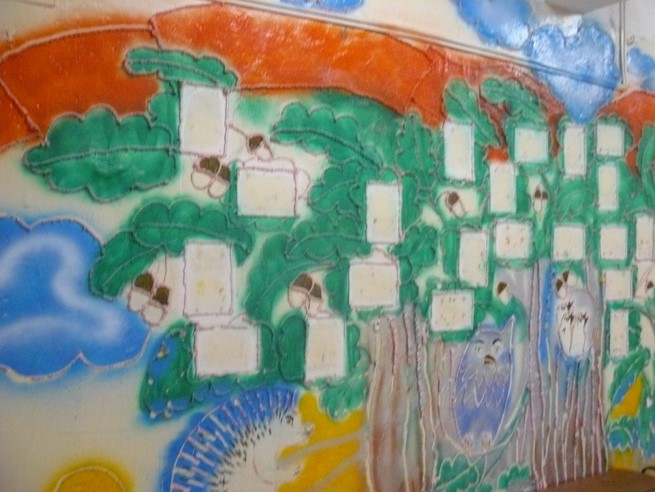 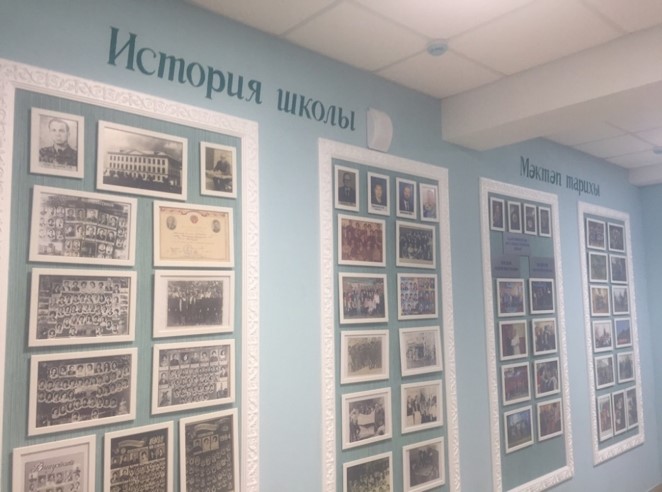 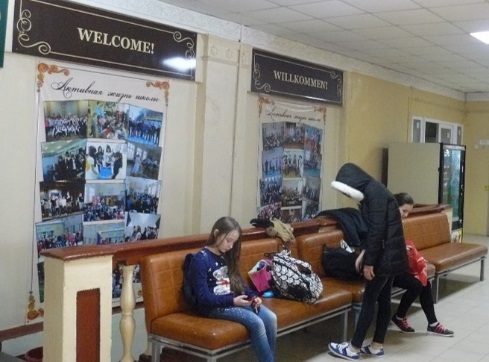 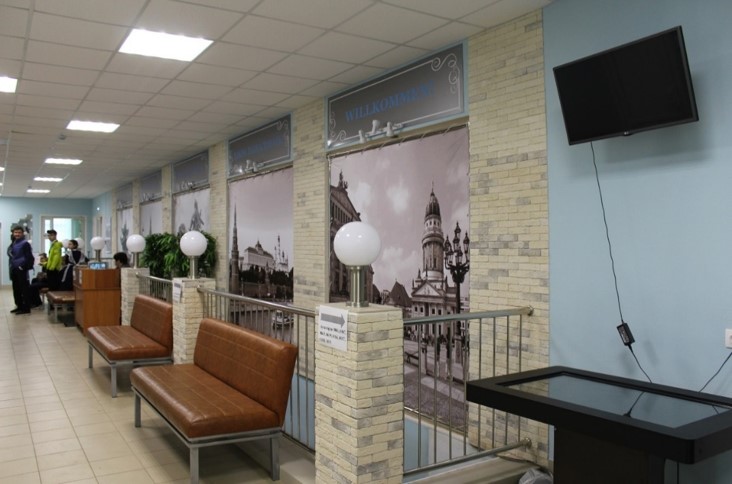 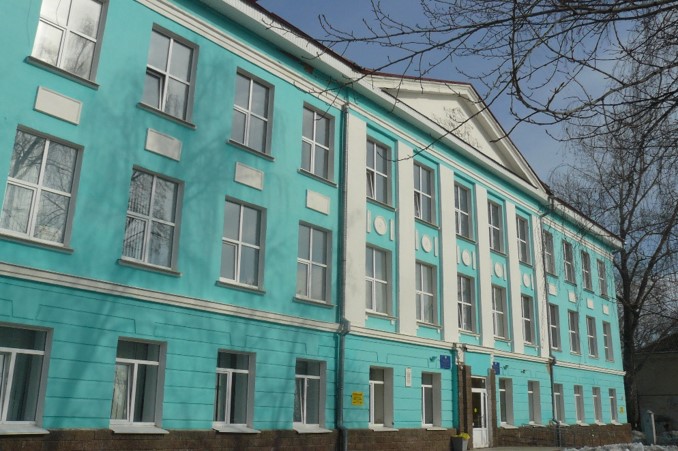 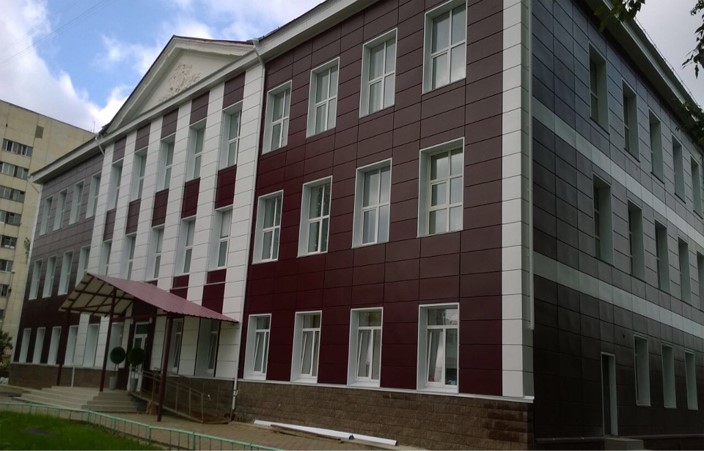 